О Рабочей группе по приему предложений о кандидатурах в составы участковых избирательных комиссий и резерва составов участковых комиссийНа основании пункта 9 статьи 26, статьи 27 Федерального закона «Об основных гарантиях избирательных прав и права на участие в референдуме граждан Российской Федерации», территориальная избирательная комиссия Таштыпского района постановила:1. Создать Рабочую группу по приему предложений о кандидатурах в составы участковых избирательных комиссий и резерва составов участковых комиссий  в составе:2.  Направить настоящее постановление в Избирательную комиссию Республики Хакасия, разместить в разделе «Территориальная избирательная комиссия» официального сайта Администрации Таштыпского района. 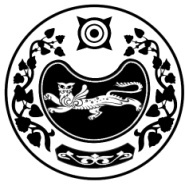 РЕСПУБЛИКА ХАКАСИЯТЕРРИТОРИАЛЬНАЯ 
ИЗБИРАТЕЛЬНАЯ  КОМИССИЯТАШТЫПСКОГО РАЙОНАХАКАС РЕСПУБЛИКАНЫAТАШТЫП АЙМАOЫНЫAОРЫНДАOЫNFБЫO КОМИССИЯЗЫХАКАС РЕСПУБЛИКАНЫAТАШТЫП АЙМАOЫНЫAОРЫНДАOЫNFБЫO КОМИССИЯЗЫПОСТАНОВЛЕНИЕПОСТАНОВЛЕНИЕПОСТАНОВЛЕНИЕ04 марта 2021 года№5/29-5  с. Таштыпс. Таштыпс. ТаштыпКарамашева Татьяна Николаевна- секретарь территориальной избирательной комиссии Таштыпского района;Попова Лариса Робертовна- заместитель председателя территориальной избирательной комиссии Таштыпского района с правом решающего голоса;Матеров Василий Сафронович- член территориальной избирательной комиссии Таштыпского района с правом решающего голоса;Крысенко Елена Владимировна- член территориальной избирательной комиссии Таштыпского района с правом решающего голоса;Сутулова Ольга Федоровна- член территориальной избирательной комиссии  Таштыпского района с правом решающего голоса;Председатель комиссии             Т.В.  МальцеваСекретарь комиссии Т.Н. Карамашева